Your recent request for information is replicated below, together with our response.I would be most grateful if you would provide me, under the Freedom of Information Act, the information requested below.The details we require are:Do you use a social media management platform?YesIf so, what tools do you use?How much do you spend annually on a Social media management tool?Which month & year does your contract with your supplier end?Do you use a social listening / media monitoring platform?If so, what tools do you use?How much do you spend annually on a social listening / media monitoring tool?Which month & year does your contract with your supplier end?The above information is considered to be exempt in terms of the Freedom of Information (Scotland) Act 2002 (the Act).  Section 16 of the Act requires Police Scotland to provide you with a notice which: (a) states that it holds the information, (b) states that it is claiming an exemption, (c) specifies the exemption in question and (d) states, if that would not be otherwise apparent, why the exemption applies. Where information is considered to be exempt, this letter serves as a Refusal Notice that information is held and an explanation of the appropriate exemption is provided.  I am refusing to provide you with the above requested information in terms of Section 25(1) of the Act - information otherwise accessible:“Information which the applicant can reasonably obtain other than by requesting it under Section 1(1) is exempt information”	The information you are seeking is available at public source and can be accessed on the Public Contracts Scotland website, using the link and ID provided below:Home - Public Contracts ScotlandView Contract - Public Contracts ScotlandID: 686854Title: Social Media Management SolutionWho is the senior officer in charge of these contracts?ACC Professionalism & Assurance.If you require any further assistance please contact us quoting the reference above.You can request a review of this response within the next 40 working days by email or by letter (Information Management - FOI, Police Scotland, Clyde Gateway, 2 French Street, Dalmarnock, G40 4EH).  Requests must include the reason for your dissatisfaction.If you remain dissatisfied following our review response, you can appeal to the Office of the Scottish Information Commissioner (OSIC) within 6 months - online, by email or by letter (OSIC, Kinburn Castle, Doubledykes Road, St Andrews, KY16 9DS).Following an OSIC appeal, you can appeal to the Court of Session on a point of law only. This response will be added to our Disclosure Log in seven days' time.Every effort has been taken to ensure our response is as accessible as possible. If you require this response to be provided in an alternative format, please let us know.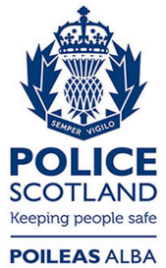 Freedom of Information ResponseOur reference:  FOI 23-2337Responded to:  09 October 2023